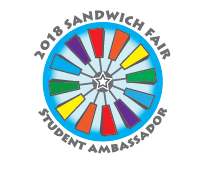 2018 Sandwich fair student ambassador program Application2018 Sandwich fair student ambassador program Application2018 Sandwich fair student ambassador program ApplicationApplicant InformationApplicant InformationApplicant InformationName: Name: Name: Age: Phone: Phone: Address: Address: Address: City: State: ZIP Code: T-Shirt Size: Years Exhibited:  School:  Essay questionsEssay questionsEssay questionsShare your Sandwich Fair exhibitor story.  Share with us some of your favorite projects that you have brought to the fair.Share your Sandwich Fair exhibitor story.  Share with us some of your favorite projects that you have brought to the fair.Share your Sandwich Fair exhibitor story.  Share with us some of your favorite projects that you have brought to the fair.Why would you like to be a Sandwich Fair Student Ambassador?Why would you like to be a Sandwich Fair Student Ambassador?Why would you like to be a Sandwich Fair Student Ambassador?parent/GUArdian Contactparent/GUArdian Contactparent/GUArdian ContactName of parent/guardian: Name of parent/guardian: Name of parent/guardian: E-mail of parent/guardian: E-mail of parent/guardian: E-mail of parent/guardian: Photo Release agreementPhoto Release agreementPhoto Release agreementI grant to the Sandwich Fair Association, its representatives and employees the right to take photographs of me in connection with the Student Ambassador Program. I authorize the Sandwich Fair Association, its assigns and transferees to copyright, use and publish the same in print and/or electronically. I agree that the Sandwich Fair Association may use such photographs of me with or without my name and for any lawful purpose, including for example such purposes as publicity, illustration, advertising, and Web content.I grant to the Sandwich Fair Association, its representatives and employees the right to take photographs of me in connection with the Student Ambassador Program. I authorize the Sandwich Fair Association, its assigns and transferees to copyright, use and publish the same in print and/or electronically. I agree that the Sandwich Fair Association may use such photographs of me with or without my name and for any lawful purpose, including for example such purposes as publicity, illustration, advertising, and Web content.I grant to the Sandwich Fair Association, its representatives and employees the right to take photographs of me in connection with the Student Ambassador Program. I authorize the Sandwich Fair Association, its assigns and transferees to copyright, use and publish the same in print and/or electronically. I agree that the Sandwich Fair Association may use such photographs of me with or without my name and for any lawful purpose, including for example such purposes as publicity, illustration, advertising, and Web content.SignaturesSignaturesSignaturesI authorize the verification of the information provided on this form. I authorize the verification of the information provided on this form. I authorize the verification of the information provided on this form. Signature of applicant: Signature of applicant: Date: Signature of parent/guardian:  Signature of parent/guardian:  Date: 